2022 PTV Tertiary Student ID application formTo obtain a PTV Tertiary Student ID you must be:studying full-time and on-campus at an Institution registered with the Victorian Department of Education & Training as shown in the PTV Register of Approved Courses in Tertiary Institutions; andan overseas exchange student, a citizen or permanent resident of Australia (Special Category Visa holders excluded), students with refugee status; students studying as part of the Endeavour Leadership Scholarship or Australia Awards Scholarship.Unfortunately, you are not eligible for a PTV Tertiary Student ID if you are:enrolled in a Masters, Doctorate, or other postgraduate course;an overseas full-fee paying student;enrolled in a tertiary course which is less than 10 weeks duration;enrolled in an apprenticeship course;enrolled in an off-campus course; orstudying part-time.Applicant detailsFirst nameLast nameAddressPhone numberCourse nameCourse start date (dd/mm/yyyy)Course duration (number of weeks in 2022)Residential status (please tick the appropriate choice):Australian citizen/permanent resident OrOverseas exchange student, student with a refugee status, or a student holding an Australia Awards Scholarship or Endeavour Leadership Scholarship Please attach photos herePhotos must be passport style and include head and shoulders. Institution ID photos or photos taken using a smartphone against a white background may be usedMake sure they're colour, in focus and identicalDon't use sticky tapeStamp the photos with your official stamp. Stamp the top left-hand corner, not over the face.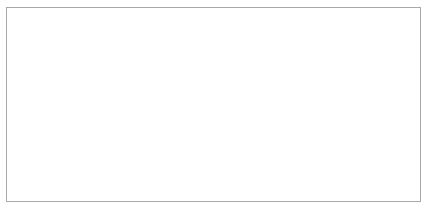 Locations of issue: Metropolitan Premium Stations, staffed V/Line Stations, PTV Hubs, regional bus operators & V/Line ticket agents. Call 1800 800 007 for locations and hours of operation or visit ptv.vic.gov.au.Some stations may not be able to process forms before 9.30am and between 3.30pm to 6.00pm on weekdays.Institution declarationI confirm the details of the student named in this application form are correct. I’ve checked the student’s school records and the student is full-time and eligible for a PTV Tertiary Student ID. I agree that this school will let PTV know if these details change.Signature of Institution representative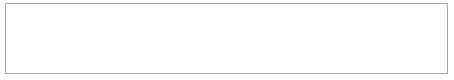 Date (dd/mm/yyyy)Name of signatoryInstitution nameChoose your PTV Tertiary Student IDPTV Tertiary Student ID fee: $9.00 (please tick the appropriate choice):Tertiary Year OrTertiary Half Year Tertiary students enrolled in an approved short course of between 10 and 20 weeks may only obtain a Half Year PTV Tertiary Student ID. ID validity dates – all from date of purchase until: 1st Half Year 31 July 2022, 2nd Half Year 28 February 2023, Year 28 February 2023. Year and 1st Half ID available to purchase from 1 January 2022. 2nd Half Year ID available to purchase from 1 July 2022.Terms and conditions and privacyIssued subject to the Transport (Compliance and Miscellaneous) Act 1983, the Regulations, conditions in the Victorian Fares and Ticketing Manual, and Conditions of Use on the back of your PTV Tertiary Student ID.You must carry your PTV Tertiary Student ID when travelling on a concession fare and present it on request.Your PTV Tertiary Student ID remain PTV’s property. Lost, stolen or damaged PTV Tertiary Student IDs can only be replaced at the place of purchase. Originals, if found, must be returned to PTV.Your PTV Tertiary Student ID can only be used by you and can’t be transferred to others.It’s your responsibility to ensure you remain eligible for your PTV Tertiary Student ID. If you’re no longer an eligible full-time student, return your PTV Tertiary Student ID to the place of purchase.PTV collects your personal information to assess eligibility, administer and manage PTV Tertiary Student ID applications. PTV may use or disclose your personal information to relevant government agencies and transport operators for purposes associated with the administration of public transport ticketing laws. PTV handles your personal information in accordance with its privacy policy at ptv.vic.gov.au. If you choose not to provide the information requested, PTV may not be able to process your application. You can access your personal information by email: ptvprivacy@ptv.vic.gov.au or mail PTV Information Officer, PO Box 4724, Melbourne VIC 3001.I agree to these terms and conditions and have read the privacy notice.Signature of studentDate (dd/mm/yyyy)Office use onlyPTV Tertiary Student ID numberDate of issue (dd/mm/year)Replacement PTV Tertiary student ID number